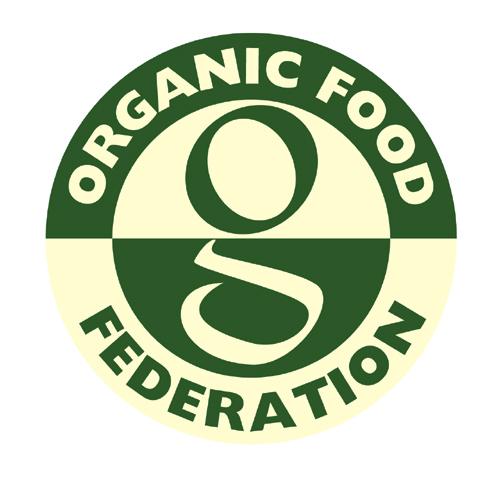 Organic Food FederationCERTIFICATION AGREEMENT FORM FOR PRODUCERSAGRICULTUREHORTICULTURELIVESTOCKAQUACULTURETHIS FORM MUST BE SIGNED AND DATEDPlease email or post to the Organic Food Federation31 Turbine Way, Eco Tech Business Park, Swaffham, Norfolk PE37 7XDTel: 01760 720444   Fax: 01760 720790  Email:  info@orgfoodfed.com  Web: www.orgfoodfed.comCompany detailsPlease fill in all sections of the forms if not relevant please fill in N/ANote: The Federation reserves the right to contact DEFRA about any previous organic activities2. List persons responsible for:3. Map of holding/livestock areas/aquaculture sitesYou must include a map showing the boundaries of the total holding outlined in blue, organic in green and in-transition in red, and the area of each of the fields and buildings.4. Details of crops IMPORTANT NOTES:Transition 1   Entry point for conversion (mandatory for all organic crops) Transition 2   2nd year conversion (mandatory of annuals & perennials)Transition 3   3rd year conversion (mandatory for perennials)Organic          Land becomes organic after completion of 2 years conversion (annuals) and 3        years conversion (perennials)LIST BELOW:5. Field Schedule6. Conversion planIf land is not already in conversion you must submit a written conversion plan prior to inspection. See 5.2.1 of the federation’s production standard.7. Simultaneous Conversion8. Details of Livestock:Certification AgreementShould you be accepted in to our organic certification scheme you are required to undertake to comply with the following:All relevant sections of our organic Standard at all times (as amended from time to time), including section 3 general non organic requirements (covering reports, fees, access, confidentiality, exchange of information etc.).Prompt payment of all fees and charges according to section 3.8 of our Standard including fees or costs for work undertaken for applications that do not proceed. Resolve any non compliance raised against your operation within the agreed timescale.Provide site access during normal working hours to inspectors authorised by us, with or without prior notice, for the purpose of carrying out surveillance inspections or collection of samples from operations, which are subject to a certificate of conformity.Agree, if accepted into our certification scheme, to give three months notice in the event of wishing to withdraw from the scheme, unless due to circumstances beyond your control.Inform the Federation of all intended changes to the process and the processing environment. This includes legal and commercial; organisational status of ownership; key management changes; modifications to product or production method; contact address and production sites and major changes to the quality management system.Provide true and correct statements on the certification agreement form.(This section must be completed in order to proceed with the assessment inspection.)Name of company:Name of company:Name of company:Name of company:Trading name (if different):Companies House Number:  Trading name (if different):Companies House Number:  Trading name (if different):Companies House Number:  Trading name (if different):Companies House Number:  Ultimate holding company (if any):Ultimate holding company (if any):Ultimate holding company (if any):Ultimate holding company (if any):Function within ultimate company (if any):  Function within ultimate company (if any):  Function within ultimate company (if any):  Function within ultimate company (if any):  Name and address of premises to be registered:  Name and address of premises to be registered:  Name and address of premises to be registered:  Name and address of premises to be registered:  Tel:Email:Mobile:Mobile:Mobile:Address for correspondence (if different):Address for correspondence (if different):Address for correspondence (if different):Address for correspondence (if different):CPH Number: .CPH Number: .CPH Number: .CPH Number: .Tel:Email:Email:Email:Name of person responsible for organic operations:  Name of person responsible for organic operations:  Name of person responsible for organic operations:  Name of person responsible for organic operations:  Name of Chief Executive (if different):Name of Chief Executive (if different):Name of Chief Executive (if different):Name of Chief Executive (if different):Annual turnover £Financial year:  Financial year:  Financial year:  Number of staff involved with organic operations?Number of staff involved with organic operations?Number of staff involved with organic operations?Number of staff involved with organic operations?YESNOHave you been certified by another organic certification body?Have you been certified by another organic certification body?If yes, what body?If yes, what body?If yes, what body?If yes, what body?When did certification cease?When did certification cease?When did certification cease?When did certification cease?Have you been refused certification by another certification body?Have you been refused certification by another certification body?If yes, what body?If yes, what body?If yes, what body?If yes, what body?Have there been any prosecutions within the last 12 months or pending which could affect organic certification?Have there been any prosecutions within the last 12 months or pending which could affect organic certification?If yes, provide a full explanation on a separate sheet.If yes, provide a full explanation on a separate sheet.If yes, provide a full explanation on a separate sheet.If yes, provide a full explanation on a separate sheet.If you are moving certification body have you contacted your present certifier to request that they forward your files to OFFIf you are moving certification body have you contacted your present certifier to request that they forward your files to OFFArea of ResponsibilityNameContact DetailsEnvironment ManagementCollectionToxicology (especially for fungi)Hectarage to enterHectarage to enterHectarage to enterHectarage to enterHectarage to enterTransition 1Transition 2*(Annuals only)Transition 3*(Perennials only)Transition 3*(Perennials only)Organic*Non Organic*If land is going through transition or organic please enclose certificates*If land is going through transition or organic please enclose certificates*If land is going through transition or organic please enclose certificates*If land is going through transition or organic please enclose certificates*If land is going through transition or organic please enclose certificates*If land is going through transition or organic please enclose certificatesField NumberHectarageCurrent CropYESNOWill you be converting your land and livestock simultaneously?Organic SpeciesNumbersNon-Organic SpeciesNumbersSigned:Print Name:Company:Position:Date:NOTE: We are asked from time to time to provide lists of organic operators to third parties seeking suppliers or potential customers. Please indicate if you DO wish your company to be included on any such lists by ticking the box.NOTE: We are asked from time to time to provide lists of organic operators to third parties seeking suppliers or potential customers. Please indicate if you DO wish your company to be included on any such lists by ticking the box.NOTE: We are asked from time to time to provide lists of organic operators to third parties seeking suppliers or potential customers. Please indicate if you DO wish your company to be included on any such lists by ticking the box.NOTE: We are asked from time to time to provide lists of organic operators to third parties seeking suppliers or potential customers. Please indicate if you DO wish your company to be included on any such lists by ticking the box.Office Use onlyOffice Use onlyOffice Use onlyOffice Use onlyOffice Use onlyOffice Use onlyOffice Use onlyOffice Use onlyOffice Use onlyOffice Use onlyOffice Use onlyOffice Use onlyDate Received:Additional Info required:Previous CB:Papers from Previous CB:Accepted and Quoted:Quotation accepted:Reference No:Logged on:Date Assigned: